What ´s the time? (What time is it?)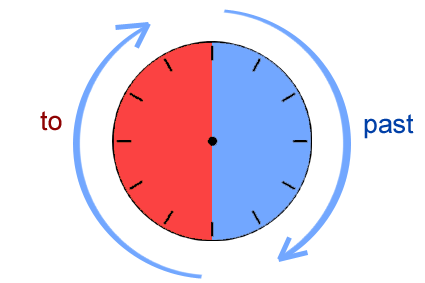 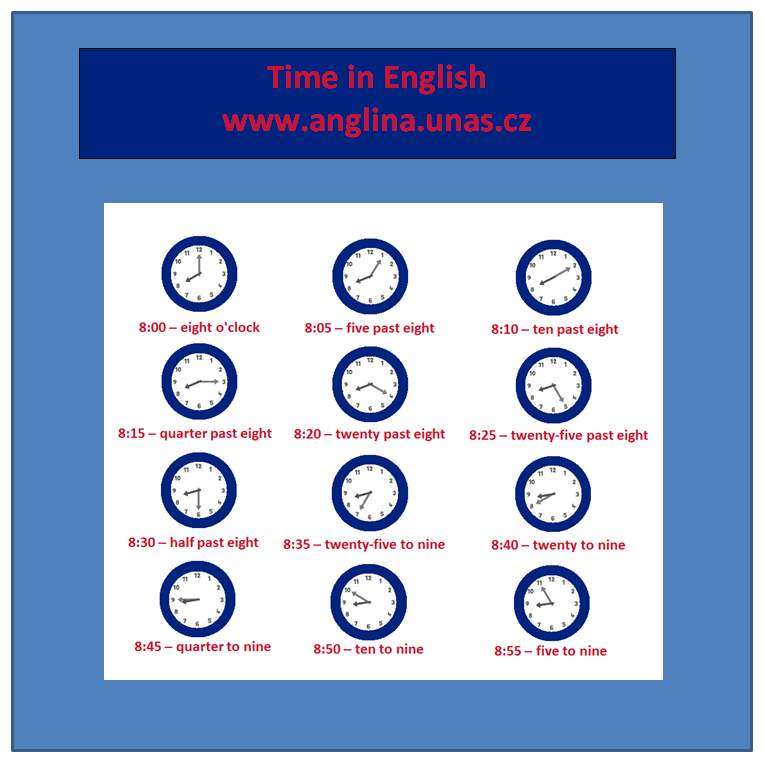 